Western Australia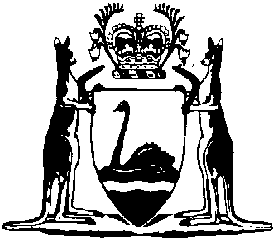 Western Australian Meat Industry Authority Act 1976Western Australian Meat Industry Authority Amendment Regulations (No. 2) 2023Western AustraliaWestern Australian Meat Industry Authority Amendment Regulations (No. 2) 2023Contents1.	Citation	12.	Commencement	13.	Regulations amended	14.	Regulation 34 amended	15.	Schedule 6 Division 1 amended	26.	Schedule 6 Divisions 2 to 6 replaced	2Division 2 — Abattoir feesDivision 3 — Fees for stock agent approvals and renewalsDivision 4 — Muchea Livestock Centre: parking permit feesDivision 5 — Muchea Livestock Centre: yard feesDivision 6 — Muchea Livestock Centre: transhipment feesWestern Australian Meat Industry Authority Act 1976Western Australian Meat Industry Authority Amendment Regulations (No. 2) 2023Made by the Governor in Executive Council.1.	Citation		These regulations are the Western Australian Meat Industry Authority Amendment Regulations (No. 2) 2023.2.	Commencement		These regulations come into operation as follows —	(a)	regulations 1 and 2 — on the day on which these regulations are published on the WA legislation website;	(b)	the rest of the regulations — on the day after that day.3.	Regulations amended		These regulations amend the Western Australian Meat Industry Authority Regulations 1985.4.	Regulation 34 amended		In regulation 34(3A) delete “$0.52” and insert:		$0.545.	Schedule 6 Division 1 amended		In Schedule 6 Division 1 clause 1 delete “$0.0123” and insert:		$0.01286.	Schedule 6 Divisions 2 to 6 replaced		Delete Schedule 6 Divisions 2 to 6 and insert:Division 2 — Abattoir feesDivision 3 — Fees for stock agent approvals and renewalsDivision 4 — Muchea Livestock Centre: parking permit feesDivision 5 — Muchea Livestock Centre: yard feesDivision 6 — Muchea Livestock Centre: transhipment feesN. HAGLEY, Clerk of the Executive Council1.	Application for approval to operate — 	(a)	an abattoir that is accredited by Aus-Meat	$1 008.21	(b)	an abattoir that is not accredited by 
Aus-Meat 	$1 343.432.	Annual fee for approval to operate — 	(a)	an abattoir that is accredited by Aus-Meat 	$1 076.14 plus throughput fee	(b)	an abattoir that is not accredited by 
		Aus-Meat 	
$1 353.90 plus throughput fee3.	Application to construct an abattoir 	$358.614.	Notification of a change of ownership 	$380.945.	Any other notification under regulation 23 	$67.316.	Application for variation of approval of 
conditions	$67.311.	Application for approval to act as stock agent 	$253.952.	Annual fee for renewal of approval to act as stock 
agent 	$281.013.	Late application fee for renewal of approval to act as stock agent 	$25.404.	Application for approval to act as stock agent, if duration of approval is less than 1 month 	$19.061.	Monthly fee for parking permit for heavy vehicle 	$325.852.	Annual fee for parking permit for any other type of motor vehicle 	$263.83AnimalFee per headCalves$5.51Cattle$9.65Goats$1.04Horses$9.65Lambs$1.04Sheep$1.04AnimalFee per headCalves$1.56Cattle$1.56Goats$0.18Horses$1.56Lambs$0.18Sheep$0.18